 PS. Foreldresamtaler blir tilbudt overgang februar/mars. UKE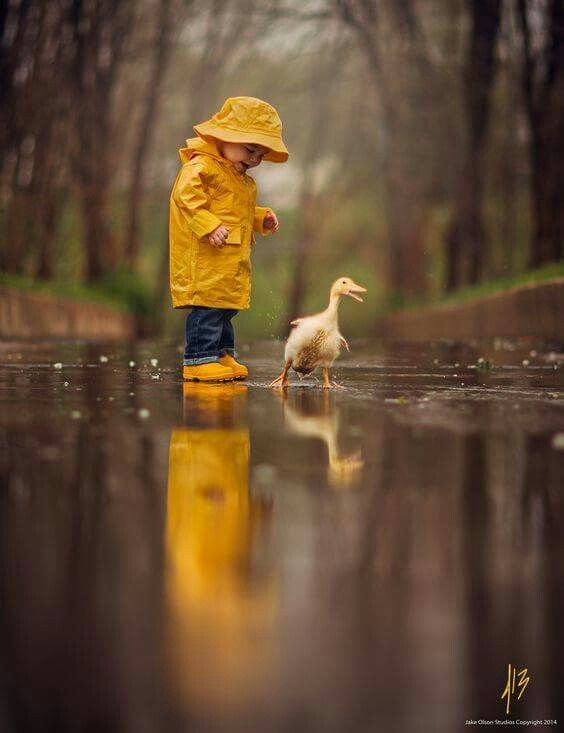 MANDAGTIRSDAGONSDAGTORSDAGFREDAG129.-13.LEKEGRUPPER
TURDAGForming/grupperNytt prosjekt de neste 2 mnd:SkinnvottenGr 1 inne- Gr 2 uteForming/prosjekt i grupperGr 2 inne Gr 1 uteVI FEIRER BIBBI 3 ÅR- HURRA    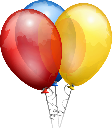 MINIRÖRIS 
316.-20.LEKEGRUPPER
TURDAG  Forming/grupperGr 1 inne- Gr 2 uteForming/prosjekt i grupperGr 2 inne Gr 1 ute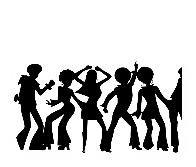 423.-27.LEKEGRUPPERTURDAGForming/grupperGr 1 inne- Gr 2 uteForming/prosjekt i grupperGr 2 inne Gr 1 ute     MINIRÖRIS 
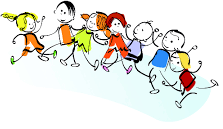 530.-3.LEKEGRUPPERTURDAGForming/grupperGr 1 inne- Gr 2 uteForming/prosjekt i grupperGr 2 inne Gr 1 uteFunAthletics66.-10.Markering- samefolkets dag!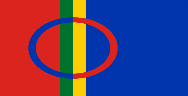 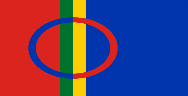 TURDAGForming/grupperGr 1 inne- Gr 2 uteForming/prosjekt i grupperGr 2 inne Gr 1 uteKarneval !!Barna kommer utkledd713.-17.Bollemandag!!!!LEKEGRUPPERTURDAGForming/grupperGr 1 inne- Gr 2 uteForming/prosjekt i grupperGr 2 inne Gr 1 uteFUNATHLETICS820.-24.LEKEGRUPPERTURDAGForming/grupperGr 1 inne- Gr 2 uteForming/prosjekt i grupperGr 2 inne Gr 1 uteDansing927.-28.Vinterferieuka:LEKEGRUPPERTURDAG